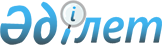 2018-2020 жылдарға арналған Шымкент қаласының бюджеті туралы
					
			Мерзімі біткен
			
			
		
					Шымкент қаласы мәслихатының 2018 жылғы 27 шілдедегі № 35/280-6с шешiмi. Түркістан облысының Әдiлет департаментiнде 2018 жылғы 3 тамызда № 4705 болып тiркелдi. Мерзiмi өткендiктен қолданыс тоқтатылды
      Қазақстан Республикасының 2008 жылғы 4 желтоқсандағы Бюджет кодексінің 75-бабына, "Қазақстан Республикасындағы жергілікті мемлекеттік басқару және өзін-өзі басқару туралы" Қазақстан Республикасының 2001 жылғы 23 қаңтардағы Заңының 6 бабының 1 тармағының 1) тармақшасына және Қазақстан Республикасы Президентінің 2018 жылғы 19 маусымдағы № 702 "Қазақстан Республикасының әкімшілік-аумақтық құрылысының кейбір мәселелері туралы" Жарлығына сәйкес, Шымкент қаласының мәслихаты ШЕШІМ ҚАБЫЛДАДЫ:
      1. 2018-2020 жылдарға арналған Шымкент қаласының бюджеті тиісінше 1, 2 және 3 қосымшаларға сәйкес, оның ішінде 2018 жылға мынадай көлемде бекітілсін:
      1) кірістер – 67 789 076 мың теңге, оның ішінде:
      салықтық түсімдер – 36 699 224 мың теңге;
      салықтық емес түсімдер – 386 934 мың теңге;
      негізгі капиталды сатудан түсетін түсімдер – 1 375 270 мың теңге;
      трансферттер түсімі – 29 327 648 мың теңге;
      2) шығындар – 75 262 103 мың теңге;
      3) таза бюджеттік кредиттеу – 10 821 118 мың теңге, оның ішінде:
      бюджеттік кредиттер – 10 821 118 мың теңге;
      4) қаржы активтерімен операциялар бойынша сальдо – 1 500 000 мың теңге, оның ішінде:
      қаржы активтерін сатып алу – 1 500 000 мың теңге;
      5) бюджет тапшылығы – - 19 794 145 мың теңге;
      6) бюджет тапшылығын қаржыландыру – 19 794 145 мың теңге.
      Ескерту. 1-тармақ жаңа редакцияда - Шымкент қалалық мәслихатының 26.11.2018 № 41/327-6с шешімімен (01.01.2018 бастап қолданысқа енгiзiлсiн).


      1-1. 2018 жылға арналған қала бюджетінде ішкі қарыздар есебінен тұрғын үй салуға – 15 801 749 мың теңге қарастырылғаны ескерілсін.
      Ескерту. Шешiм 1-1-тармақпен толықтырылды - Шымкент қалалық мәслихатының 21.09.2018 № 37/290-6с шешімімен (01.01.2018 бастап қолданысқа енгiзiлсiн); жаңа редакцияда - Шымкент қалалық мәслихатының 26.11.2018 № 41/327-6с шешімімен (01.01.2018 бастап қолданысқа енгiзiлсiн).

      2. Алынып тасталды - Шымкент қалалық мәслихатының 26.11.2018 № 41/327-6с шешімімен (01.01.2018 бастап қолданысқа енгiзiлсiн).


      3. Осы шешімнің 4 қосымшасына сәйкес қала бюджетінің атқарылуы процессінде секвестрлеуге жатпайтын бюджеттік бағдарлама тізбесі бекітілсін.
      4. Осы шешімнің 5 қосымшасына сәйкес 2018-2020 жылдарға қаладағы аудандардың бюджеттік бағдарламалары бекітілсін.
      5. Осы шешім 2018 жылдың 1 қаңтарынан бастап қолданысқа енгізілсін. Шымкент қаласының 2018 жылға арналған бюджеті
      Ескерту. 1-қосымша жаңа редакцияда - Шымкент қалалық мәслихатының 26.11.2018 № 41/327-6с шешімімен (01.01.2018 бастап қолданысқа енгiзiлсiн). Шымкент қаласының 2019 жылға арналған бюджеті
      Ескерту. 2-қосымша жаңа редакцияда - Шымкент қалалық мәслихатының 21.09.2018 № 37/290-6с шешімімен (01.01.2018 бастап қолданысқа енгiзiлсiн). Шымкент қаласының 2020 жылға арналған бюджеті Қала бюджетінің атқарылуы процессінде секвестрлеуге жатпайтын бюджеттік бағдарлама тізбесі 2018-2020 жылдарға арналған қаладағы аудандардың бюджеттік бағдарламалары
      Ескерту. 5-қосымша жаңа редакцияда - Шымкент қалалық мәслихатының 26.11.2018 № 41/327-6с шешімімен (01.01.2018 бастап қолданысқа енгiзiлсiн).
					© 2012. Қазақстан Республикасы Әділет министрлігінің «Қазақстан Республикасының Заңнама және құқықтық ақпарат институты» ШЖҚ РМК
				
      Шымкент қаласы мәслихаты

      сессиясының төрағасы

Е.Омаров

      Шымкент қаласы

      мәслихатының хатшысы

Н.Бекназаров
Шымкент қаласының
мәслихатының 2018 жылғы
27 шілдедегі № 35/280-6с
шешіміне № 1 қосымша
Санаты
Санаты
Санаты
Санаты
Сомасы мың теңге
Сыныбы
Сыныбы
Сыныбы
Атауы
Сомасы мың теңге
Ішкі сыныбы
Ішкі сыныбы
Ішкі сыныбы
Сомасы мың теңге
Ерекшелігі
Ерекшелігі
Сомасы мың теңге
1
1
1
1
2
3
І. КІРІСТЕР
І. КІРІСТЕР
І. КІРІСТЕР
І. КІРІСТЕР
І. КІРІСТЕР
67 789 076
1
Салықтық түсімдер
36 699 224
01
Табыс салығы
9 636 486
2
Жеке табыс салығы
9 636 486
03
Әлеуметтiк салық
7 502 493
1
Әлеуметтік салық
7 502 493
04
Меншiкке салынатын салықтар
4 898 018
1
Мүлiкке салынатын салықтар
3 151 188
3
Жер салығы
386 158
4
Көлiк құралдарына салынатын салық
1 359 498
5
Бірыңғай жер салығы
1 174
05
Тауарларға, жұмыстарға және қызметтерге салынатын iшкi салықтар
14 364 216
2
Акциздер
13 392 748
3
Табиғи және басқа да ресурстарды пайдаланғаны үшiн түсетiн түсiмдер
424 970
4
Кәсiпкерлiк және кәсiби қызметтi жүргiзгенi үшiн алынатын алымдар
487 098
5
Ойын бизнесіне салық
59 400
07
Басқа да салықтар
1 001
1
Басқа да салықтар
1 001
08
Заңдық маңызы бар әрекеттерді жасағаны және (немесе) оған уәкілеттігі бар мемлекеттік органдар немесе лауазымды адамдар құжаттар бергені үшін алынатын міндетті төлемдер
297 010
1
Мемлекеттік баж
297 010
2
Салықтық емес түсiмдер
386 934
01
Мемлекеттік меншіктен түсетін кірістер
62 405
5
Мемлекет меншігіндегі мүлікті жалға беруден түсетін кірістер
60 514
04
Мемлекеттік бюджеттен қаржыландырылатын, сондай-ақ Қазақстан Республикасы Ұлттық Банкінің бюджетінен (шығыстар сметасынан) ұсталатын және қаржыландырылатын мемлекеттік мекемелер салатын айыппұлдар, өсімпұлдар, санкциялар, өндіріп алулар
288 328
1
Мұнай секторы ұйымдарынан түсетін түсімдерді қоспағанда, мемлекеттік бюджеттен қаржыландырылатын, сондай-ақ Қазақстан Республикасы Ұлттық Банкінің бюджетінен (шығыстар сметасынан) ұсталатын және қаржыландырылатын мемлекеттік мекемелер салатын айыппұлдар, өсімпұлдар, санкциялар, өндіріп алулар
288 328
06
Басқа да салықтық емес түсiмдер
36 197
1
Басқа да салықтық емес түсiмдер
36 197
3
Негізгі капиталды сатудан түсетін түсімдер
1 375 270
01
Мемлекеттік мекемелерге бекітілген мемлекеттік мүлікті сату
1 062 257
1
Мемлекеттік мекемелерге бекітілген мемлекеттік мүлікті сату
1 062 257
03
Жердi және материалдық емес активтердi сату
313 013
1
Жерді сату
144 542
2
Материалдық емес активтерді сату
168 471
4
Трансферттердің түсімдері
29 327 648
02
Мемлекеттiк басқарудың жоғары тұрған органдарынан түсетiн трансферттер
29 327 648
1
Республикалық бюджеттен түсетiн трансферттер
29 327 648
Функционалдық топ
Функционалдық топ
Функционалдық топ
Функционалдық топ
Атауы
Сомасы мың теңге
Кіші функция
Кіші функция
Кіші функция
Кіші функция
Сомасы мың теңге
Бюджеттік бағдарламалардың әкімшісі
Бюджеттік бағдарламалардың әкімшісі
Бюджеттік бағдарламалардың әкімшісі
Сомасы мың теңге
Бағдарлама
Бағдарлама
Сомасы мың теңге
Кіші бағдарлама
Сомасы мың теңге
II. ШЫҒЫНДАР
II. ШЫҒЫНДАР
II. ШЫҒЫНДАР
II. ШЫҒЫНДАР
II. ШЫҒЫНДАР
75 262 103
01
Жалпы сипаттағы мемлекеттiк қызметтер
1 203 126
111
Республикалық маңызы бар қала, астана мәслихатының аппараты
27 835
001
Республикалық маңызы бар қала, астана мәслихатының қызметін қамтамасыз ету
14 340
003
Мемлекеттік органның күрделі шығыстары
13 495
121
Республикалық маңызы бар қала, астана әкімінің аппараты
556 446
001
Республикалық маңызы бар қала, астана әкімінің қызметін қамтамасыз ету
435 615
003
Мемлекеттік органның күрделі шығыстары
111 714
007
Ведомстволық бағыныстағы мемлекеттік мекемелер мен ұйымдардың күрделі шығыстары
1 920
013
Республикалық маңызы бар қала, астана Қазақстан халқы Ассамблеясының қызметін қамтамасыз ету
7 197
123
Қаладағы аудан, аудандық маңызы бар қала, кент, ауыл, ауылдық округ әкімінің аппараты
340 986
001
Қаладағы аудан, аудандық маңызы бар қаланың, кент, ауыл, ауылдық округ әкімінің қызметін қамтамасыз ету жөніндегі қызметтер
292 147
022
Мемлекеттік органның күрделі шығыстары
48 839
356
Республикалық маңызы бар қаланың, астананың қаржы басқармасы
55 911
001
Жергілікті бюджетті атқару және коммуналдық меншікті басқару саласындағы мемлекеттік саясатты іске асыру жөніндегі қызметтер
48 577
014
Мемлекеттік органның күрделі шығыстары
7 334
357
 Республикалық маңызы бар қаланың, астананың экономика және бюджеттік жоспарлау басқармасы
86 104
001
 Экономикалық саясатты, мемлекеттік жоспарлау жүйесін қалыптастыру мен дамыту саласындағы мемлекеттік саясатты іске асыру жөніндегі қызметтер
76 107
004
Мемлекеттік органның күрделі шығыстары
9 757
061
Бюджеттік инвестициялар және мемлекеттік-жекешелік әріптестік, оның ішінде концессия мәселелері жөніндегі құжаттаманы сараптау және бағалау
240
373
Республикалық маңызы бар қаланың, астананың құрылыс басқармасы
135 844
061
Мемлекеттік органдардың объектілерін дамыту
135 844
02
Қорғаныс
39 981
121
Республикалық маңызы бар қала, астана әкімінің аппараты
39 981
010
Жалпыға бірдей әскери міндетті атқару шеңберіндегі іс-шаралар
34 033
014
Республикалық маңызы бар қалалар, астана ауқымындағы төтенше жағдайлардың алдын-алу және оларды жою
5 948
03
Қоғамдық тәртіп, қауіпсіздік, құқықтық, сот, қылмыстық-атқару қызметі
1 915 609
329
Республикалық маңызы бар қаланың, астананың отбасы, балалар және жастар істері жөніндегі басқармасы
97 789
001
Жергілікті деңгейде отбасы институтын күшейту, гендерлік теңдік, әйелдердің, балалар мен жастардың құқығы мен заңнамалық мүдделерін қорғау саласындағы мемлекеттік саясатты іске асыру жөніндегі қызметтер
61 865
003
Мемлекеттік органның күрделі шығыстары
4 670
004
Жастар саясаты саласында іс-шараларды іске асыру
31 254
352
Республикалық маңызы бар қаланың, астананың бюджетінен қаржыландырылатын атқарушы ішкі істер органы
1 586 316
001
Республикалық маңызы бар қала, астана аумағында қоғамдық тәртіп пен қауіпсіздікті сақтау саласындағы мемлекеттік саясатты іске асыру жөніндегі қызметтер қамтамасыз ету
1 554 773
003
Қоғамдық тәртіпті қорғауға қатысатын азаматтарды көтермелеу 
481
012
Белгілі тұратын жері және құжаттары жоқ адамдарды орналастыру қызметтері
19 796
013
Әкімшілік тәртіппен тұтқындалған адамдарды ұстауды ұйымдастыру
7 213
014
Қызметтік жануарларды ұстауды ұйымдастыру
4 053
348
Республикалық маңызы бар қаланың, астананың жолаушылар көлігі және автомобиль жолдары басқармасы
231 504
004
Елдi мекендерде жол қозғалысы қауiпсiздiгін қамтамасыз ету
231 504
04
Бiлiм беру
32 011 842
353
Республикалық маңызы бар қаланың, астананың денсаулық сақтау басқармасы
66 833
003
Кадрлардың біліктілігін арттыру және оларды қайта даярлау
4 000
043
Техникалық және кәсіптік, орта білімнен кейінгі білім беру ұйымдарында мамандар даярлау
61 768
044
Техникалық және кәсіптік, орта білімнен кейінгі білім беру бағдарламалары бойынша оқитындарға әлеуметтік қолдау көрсету
1 065
360
Республикалық маңызы бар қаланың, астананың білім басқармасы
27 337 628
001
Жергілікті деңгейде білім беру саласындағы мемлекеттік саясатты іске асыру жөніндегі қызметтер
30 116
003
Жалпы білім беру
14 512 290
004
Арнаулы бiлiм беру бағдарламалары бойынша жалпы бiлiм беру
366 560
005
Мамандандырылған бiлiм беру ұйымдарында дарынды балаларға жалпы бiлiм беру
521 333
007
Республикалық маңызы бар қаланың, астананың мемлекеттік білім беру мекемелер үшін оқулықтар мен оқу-әдiстемелiк кешендерді сатып алу және жеткізу
1 274 734
008
Балаларға қосымша білім беру
419 441
013
Балалар мен жасөспірімдердің психикалық денсаулығын зерттеу және халыққа психологиялық-медициналық-педагогикалық консультациялық көмек көрсету
22 042
014
Дамуында проблемалары бар балалар мен жасөспірімдердің оңалту және әлеуметтік бейімдеу
42 973
021
Жетім баланы (жетім балаларды) және ата-аналарының қамқорынсыз қалған баланы (балаларды) күтіп-ұстауға асыраушыларына ай сайынғы ақшалай қаражат төлемдері
82 965
024
Техникалық және кәсіптік білім беру ұйымдарында мамандар даярлау
1 463 217
027
Жетім баланы (жетім балаларды) және ата-анасының қамқорлығынсыз қалған баланы (балаларды) асырап алғаны үшін Қазақстан азаматтарына біржолғы ақша қаражатын төлеуге арналған төлемдер
722
034
Мектепке дейінгі тәрбие мен оқыту ұйымдарының қызметін қамтамасыз ету
289 183
036
Мектепке дейінгі білім беру ұйымдарында мемлекеттік білім беру тапсырысын іске асыруға
6 192 532
038
Нәтижелі жұмыспен қамтуды және жаппай кәсіпкерлікті дамыту бағдарламасы шеңберінде кадрлардың біліктілігін арттыру, даярлау және қайта даярлау
362 667
067
Ведомстволық бағыныстағы мемлекеттік мекемелер мен ұйымдардың күрделі шығыстары
1 756 853
373
Республикалық маңызы бар қаланың, астананың құрылыс басқармасы
3 340 788
028
Бастауыш, негізгі орта және жалпы орта білім беру объектілерін салу және реконструкциялау
3 340 288
069
Қосымша білім беру объектілерін салу және реконструкциялау
500
381
Республикалық маңызы бар қаланың, астананың дене шынықтыру және спорт басқармасы
1 266 593
006
Балалар мен жасөспірімдерге спорт бойынша қосымша білім беру
1 266 593
05
Денсаулық сақтау
114 795
353
Республикалық маңызы бар қаланың, астананың денсаулық сақтау басқармасы
114 795
001
Жергілікті деңгейде денсаулық сақтау саласындағы мемлекеттік саясатты іске асыру жөніндегі қызметтер
32 489
006
Ана мен баланы қорғау жөніндегі көрсетілетін қызметтер
68 257
030
Мемлекеттік органдардың күрделі шығыстары
14 049
06
Әлеуметтiк көмек және әлеуметтiк қамсыздандыру
5 070 776
329
Республикалық маңызы бар қаланың, астананың отбасы, балалар және жастар істері жөніндегі басқармасы
105 907
015
Жетiм балаларды, ата-анасының қамқорлығынсыз қалған балаларды әлеуметтік қамсыздандыру
81 344
037
Әлеуметтік сауықтандыру
24 563
333
Республикалық маңызы бар қаланың, астананың жұмыспен қамту және әлеуметтік қорғау басқармасы
4 930 411
001
Жергілікті деңгейде халық үшін жұмыспен қамтуды қамтамасыз ету және әлеуметтік бағдарламаларды іске асыру саласындағы мемлекеттік саясатты іске асыру жөніндегі қызметтер
67 976
002
Жалпы үлгідегі медициналық-әлеуметтік мекемелерде (ұйымдарда), арнаулы әлеуметтік қызметтер көрсету орталықтарында, әлеуметтік қызмет көрсету орталықтарында қарттар мен мүгедектерге арнаулы әлеуметтік қызметтер көрсету
82 828
003
Жұмыспен қамту бағдарламасы
908 249
004
Мемлекеттік атаулы әлеуметтік көмек
2 441 343
007
Тұрғын үйге көмек көрсету
4 397
008
Жергілікті өкілді органдардың шешімі бойынша азаматтардың жекелеген санаттарына әлеуметтік көмек
306 264
009
Мүгедектерді әлеуметтік қолдау
6 337
013
Жәрдемақыларды және басқа да әлеуметтік төлемдерді есептеу, төлеу мен жеткізу бойынша қызметтерге ақы төлеу
6 179
015
Оңалтудың жеке бағдарламасына сәйкес мұқтаж мүгедектердi мiндеттi гигиеналық құралдармен қамтамасыз ету, қозғалуға қиындығы бар бірінші топтағы мүгедектерге жеке көмекшінің және есту бойынша мүгедектерге қолмен көрсететiн тіл маманының қызметтерін ұсыну
543 848
016
Белгілі бір тұрғылықты жері жоқ адамдарды әлеуметтік бейімдеу
50 594
019
Үкіметтік емес ұйымдарға мемлекеттік әлеуметтік тапсырысты орналастыру
8 495
020
Психоневрологиялық медициналық-әлеуметтік мекемелерде (ұйымдарда), арнаулы әлеуметтік қызметтер көрсету орталықтарында, әлеуметтік қызмет көрсету орталықтарында психоневрологиялық аурулармен ауыратын мүгедектер үшін арнаулы әлеуметтік қызметтер көрсету
151 217
022
Балалар психоневрологиялық медициналық-әлеуметтік мекемелерінде (ұйымдарда), арнаулы әлеуметтік қызметтер көрсету орталықтарында, әлеуметтік қызмет көрсету орталықтарында психоневрологиялық патологиялары бар мүгедек балалар үшін арнаулы әлеуметтік қызметтер көрсету
115 504
026
Мемлекеттік органның күрделі шығыстары
2 540
028
Күш көрсету немесе күш көрсету қаупі салдарынан қиын жағдайларға тап болған тәуекелдер тобындағы адамдарға қызметтер
19 365
030
Жұмыспен қамту орталықтарын қамтамасыз ету
149 270
032
Ведомстволық бағыныстағы мемлекеттік мекемелер мен ұйымдардың күрделі шығыстары
25 997
044
Жергілікті деңгейде көші-қон іс-шараларын іске асыру
9 125
045
Қазақстан Республикасында мүгедектердің құқықтарын қамтамасыз ету және өмір сүру сапасын жақсарту жөніндегі 2012 - 2018 жылдарға арналған іс-шаралар жоспарын іске асыру
30 883
360
Республикалық маңызы бар қаланың, астананың білім басқармасы
8 619
016
Жетiм балаларды, ата-анасының қамқорлығынсыз қалған балаларды әлеуметтiк қамсыздандыру
8 619
388
Республикалық маңызы бар қаланың, астананың Мемлекеттік еңбек инспекциясы және көші-қон басқармасы
25 839
001
Жергілікті деңгейде көші-қон және еңбек қатынастарын реттеу саласында мемлекеттік саясатты іске асыру бойынша қызметтер 
19 839
003
Мемлекеттік органның күрделі шығыстары
6 000
07
Тұрғын үй-коммуналдық шаруашылық
18 954 988
123
Қаладағы аудан, аудандық маңызы бар қала, кент, ауыл, ауылдық округ әкімінің аппараты
1 532 618
009
Елді мекендердің санитариясын қамтамасыз ету
496 516
011
Елді мекендерді абаттандыру мен көгалдандыру
1 036 102
373
 Республикалық маңызы бар қаланың, астананың құрылыс басқармасы
8 959 822
012
Коммуналдық тұрғын үй қорының тұрғын үйін жобалау және (немесе) салу, реконструкциялау
6 785 846
013
Қаланы абаттандыруды дамыту
5 500
017
Инженерлік-коммуникациялық инфрақұрылымды жобалау, дамыту және (немесе) жайластыру
2 165 909
035
Ауыл шаруашылығы объектілерін дамыту
2 567
371
Республикалық маңызы бар қаланың, астананың Энергетика және коммуналдық шаруашылық басқармасы
7 611 849
001
Жергілікті деңгейде энергетика және коммуналдық шаруашылық саласындағы мемлекеттік саясатты іске асыру жөніндегі қызметтер
100 907
005
Коммуналдық шаруашылық дамыту
241 870
006
Сумен жабдықтау және су бұру жүйесінің жұмыс істеуі
60 000
007
Сумен жабдықтау және су бұру жүйесін дамыту
787 659
008
Инженерлік-коммуникациялық инфрақұрылымды жобалау, дамыту және (немесе) жайластыру
74 035
016
Мемлекеттік органның күрделі шығыстары
2 087
025
Қазақстан Республикасының сейсмоқауіпті өңірлерінде орналасқан тұрғын үйлердің сейсмотұрақтылығын қолдауға бағытталған іс-шаралар
13 725
028
Республикалық маңызы бар қаланың, астананың коммуналдық меншігіндегі жылу жүйелерін пайдалануды ұйымдастыру
667 976
037
Елді мекендердегі көшелерді жарықтандыру
896 312
038
Елді мекендердің санитариясын қамтамасыз ету
1 204 868
047
Жерлеу орындарын ұстау және туыстары жоқ адамдарды жерлеу
90 635
048
Елді мекендерді абаттандыру мен көгалдандыру
3 350 991
067
Ведомстволық бағыныстағы мемлекеттік мекемелер мен ұйымдардың күрделі шығыстары
120 784
383
Республикалық маңызы бар қаланың, астананың Тұрғын үй және тұрғын үй инспекциясы басқармасы
280 371
001
Жергілікті деңгейде тұрғын үй қоры саласында тұрғын үй мәселелері бойынша мемлекеттік саясатты іске асыру жөніндегі қызметтер
37 817
006
Мемлекеттік тұрғын үй қорын сақтауды ұйымдастыру
26 929
098
Коммуналдық тұрғын үй қорының тұрғын үйлерін сатып алу
215 625
394
Республикалық маңызы бар қаланың, астананың жер қатынастары және жердің пайдаланылуы мен қорғалуын бақылау басқармасы
570 328
011
Мемлекеттiк қажеттiлiктер үшiн жер учаскелерiн алып қою, оның iшiнде сатып алу жолымен алып қою және осыған байланысты жылжымайтын мүлiктi иелiктен айыру
570 328
08
Мәдениет, спорт, туризм және ақпараттық кеңістiк
3 541 261
123
Қаладағы аудан, аудандық маңызы бар қала, кент, ауыл, ауылдық округ әкімінің аппараты
10 307
006
Жергілікті деңгейде мәдени-демалыс жұмыстарын қолдау
10 307
328
Республикалық маңызы бар қаланың, астананың ішкі саясат және дін істері басқармасы
264 296
001
Жергілікті деңгейде дін қызметі және ішкі саясат мәселелері жөніндегі мемлекеттік саясатты іске асыру жөніндегі қызметтер
97 813
005
Мемлекеттік ақпараттық саясат жүргізу жөніндегі қызметтер
164 095
007
Мемлекеттік органның күрделі шығыстары
2 388
330
Республикалық маңызы бар қаланың, астананың ақпараттандыру, мемлекеттік қызметтер көрсету және архивтер басқармасы
39 277
001
Жергілікті деңгейде ақпараттандыру, мемлекеттік қызметтер көрсету, архив ісін басқару жөніндегі мемлекеттік саясатты іске асыру жөніндегі қызметтер 
16 501
003
Архив қорының сақталуын қамтамасыз ету
14 531
009
Мемлекеттік органның күрделі шығыстары 
8 245
331
Республикалық маңызы бар қаланың, астананың мәдениет және тілдерді дамыту басқармасы
966 513
001
Жергiлiктi деңгейде мәдениет және тілдерді дамыту саласындағы мемлекеттік саясатты іске асыру жөніндегі қызметтер
18 844
003
Мемлекеттiк тiлдi және Қазақстан халқының басқа да тiлдерін дамыту
15 620
005
Тарихи-мәдени мұраны сақтауды және оған қолжетімділікті қамтамасыз ету
278 781
006
Мәдени-демалыс жұмысын қолдау
181 854
007
Театр және музыка өнерін қолдау
159 010
008
Қалалық кітапханалардың жұмыс істеуін қамтамасыз ету
161 467
010
Зоопарктер мен дендропарктердiң жұмыс iстеуiн қамтамасыз ету
107 120
011
Мемлекеттік органның күрделі шығыстары 
9 782
032
Ведомстволық бағыныстағы мемлекеттік мекемелер мен ұйымдардың күрделі шығыстары
34 035
373
Республикалық маңызы бар қаланың, астананың құрылыс басқармасы
39 089
014
Мәдениет объектілерін дамыту
39 089
381
Республикалық маңызы бар қаланың, астананың дене шынықтыру және спорт басқармасы
2 203 323
001
Жергілікті деңгейде дене шынықтыру және спорт саласындағы мемлекеттік саясатты іске асыру жөніндегі қызметтер
19 979
002
Жергілікті деңгейде спорттық жарыстар өткiзу
192 189
003
 Республикалық және халықаралық спорттық жарыстарға әртүрлі спорт түрлері бойынша құрама командалары мүшелерінің дайындығы және қатысуы
1 974 955
005
Мемлекеттік органның күрделі шығыстары
1 682
032
Ведомстволық бағыныстағы мемлекеттік мекемелер мен ұйымдардың күрделі шығыстары
14 518
399
Республикалық маңызы бар қаланың, астананың туризм және сыртқы байланыстар басқармасы
18 456
001
Жергілікті деңгейде туризм және сыртқы байланыстар саласындағы мемлекеттік саясатты іске асыру жөніндегі қызметтер
13 456
004
Мемлекеттік органның күрделі шығыстары
5 000
09
Отын-энергетика кешенi және жер қойнауын пайдалану
2 147 675
371
Республикалық маңызы бар қаланың, астананың Энергетика және коммуналдық шаруашылық басқармасы
2 147 675
012
Жылу-энергетикалық жүйені дамыту
2 110 416
029
Газ тасымалдау жүйесін дамыту 
37 259
10
Ауыл, су, орман, балық шаруашылығы, ерекше қорғалатын табиғи аумақтар, қоршаған ортаны және жануарлар дүниесін қорғау, жер қатынастары
1 210 205
349
Республикалық маңызы бар қаланың, астананың ауыл шаруашылығы және ветеринария басқармасы
978 949
001
Жергілікті деңгейде ауыл шаруашылығы және ветеринария саласындағы мемлекеттік саясатты іске асыру жөніндегі қызметтер
104 850
003
Мемлекеттік органның күрделі шығыстары
3 105
008
Ауру жануарларды санитарлық союды ұйымдастыру
228
010
Мал көмінділерінің (биотермиялық шұңқырлардың) жұмыс істеуін қамтамасыз ету
535
011
Алып қойылатын және жойылатын ауру жануарлардың, жануарлардан алынатын өнімдер мен шикізаттың құнын иелеріне өтеу
171
016
Эпизоотияға қарсы іс-шаралар жүргізу
50 789
017
Жануарлардың энзоотиялық аурулары бойынша ветеринариялық іс-шараларды жүргізу
32 164
018
Ауыл шаруашылығы жануарларын сәйкестендіру жөніндегі іс-шараларды өткізу
295
025
Қаңғыбас иттер мен мысықтарды аулауды және жоюды ұйымдастыру
68 955
032
Ведомстволық бағыныстағы мемлекеттік мекемелер мен ұйымдардың күрделі шығыстары
49 857
050
 Инвестициялар салынған жағдайда агроөнеркәсіптік кешен субъектісі көтерген шығыстардың бөліктерін өтеу
668 000
354
Республикалық маңызы бар қаланың, астананың табиғи ресурстар және табиғат пайдалануды реттеу басқармасы
156 897
001
 Жергілікті деңгейде мемлекеттік сәулет-құрылыс бақылау саласындағы мемлекеттік саясатты іске асыру жөніндегі қызметтер
12 919
006
Ерекше қорғалатын табиғи аумақтарды күтіп-ұстау және қорғау
105 706
012
Мемлекеттік органның күрделі шығыстары
7 186
016
"Жасыл белдеуді" салу
7 192
032
Ведомстволық бағыныстағы мемлекеттік мекемелер мен ұйымдардың күрделі шығыстары
23 894
394
Республикалық маңызы бар қаланың, астананың жер қатынастары және жердің пайдаланылуы мен қорғалуын бақылау басқармасы
74 359
001
Республикалық маңызы бар қаланың, астананың аумағында жер қатынастары және жердің пайдаланылуы мен қорғалуын бақылауды реттеу саласындағы мемлекеттік саясатты іске асыру жөніндегі қызметтер
69 859
003
Мемлекеттік органның күрделі шығыстары
4 500
11
Өнеркәсіп, сәулет, қала құрылысы және құрылыс қызметі
358 169
373
Республикалық маңызы бар қаланың, астананың құрылыс басқармасы
30 866
001
Жергілікті деңгейде құрылыс саласындағы мемлекеттік саясатты іске асыру жөніндегі қызметтер
26 915
003
Мемлекеттік органның күрделі шығыстары
3 951
365
Республикалық маңызы бар қаланың, астананың сәулет және қала құрылысы басқармасы
296 942
001
Жергілікті деңгейде сәулет және құрылысы саласындағы мемлекеттік саясатты іске асыру жөніндегі қызметтер
49 910
002
Елді мекендердегі құрылыстардың бас жоспарын әзірлеу
213 369
005
Мемлекеттік органның күрделі шығыстары
24 833
032
Ведомстволық бағыныстағы мемлекеттік мекемелер мен ұйымдардың күрделі шығыстары
8 830
390
Республикалық маңызы бар қаланың, астананың мемлекеттік сәулет-құрылыс бақылауы басқармасы
30 361
001
 Жергілікті деңгейде мемлекеттік сәулет-құрылыс бақылау саласындағы мемлекеттік саясатты іске асыру жөніндегі қызметтер
20 981
003
 Мемлекеттік органның күрделі шығыстары
9 380
12
Көлiк және коммуникация
4 610 428
348
Республикалық маңызы бар қаланың, астананың жолаушылар көлігі және автомобиль жолдары басқармасы
4 610 428
001
Жергілікті деңгейде жолаушылар көлігі және автомобиль жолдары саласында мемлекеттік саясатты іске асыру жөніндегі қызметтер
38 638
003
Мемлекеттік органның күрделі шығыстары
2 702
007
Көлік инфрақұрылымын дамыту
1 813 643
009
Әлеуметтiк маңызы бар iшкi қатынастар бойынша жолаушылар тасымалдарын субсидиялау
170 000
010
Елді-мекендер көшелеріндегі автомобиль жолдарын күрделі және орташа жөндеу
2 257 445
016
Автомобиль жолдарының жұмыс істеуін қамтамасыз ету
328 000
13
Басқалар
2 156 479
360
Республикалық маңызы бар қаланың, астананың білім басқармасы
221 343
096
Мемлекеттік-жекешелік әріптестік жобалар бойынша мемлекеттік міндеттемелерді орындау
221 343
371
Республикалық маңызы бар қаланың, астананың Энергетика және коммуналдық шаруашылық басқармасы
1 513 337
022
Өңірлерді дамытудың 2020 жылға дейінгі бағдарламасы шеңберінде инженерлік инфрақұрылымды дамыту 
1 513 337
381
Республикалық маңызы бар қаланың, астананың дене шынықтыру және спорт басқармасы
190 009
096
Мемлекеттік-жекешелік әріптестік жобалар бойынша мемлекеттік міндеттемелерді орындау
190 009
393
Республикалық маңызы бар қаланың, астананың кәсіпкерлік және индустриалды-инновациялық даму басқармасы
231 790
001
Жергілікті деңгейде кәсіпкерлік және индустриалдық-инновациялық қызметті дамыту саласындағы мемлекеттік саясатты іске асыру жөніндегі қызметтер
65 871
003
Мемлекеттік органның күрделі шығыстары
5 919
017
"Бизнестің жол картасы 2020" бизнесті қолдау мен дамытудың бірыңғай бағдарламасы шеңберінде кредиттер бойынша пайыздық мөлшерлемелерді субсидиялау
160 000
14
Борышқа қызмет көрсету
10 505
356
Республикалық маңызы бар қаланың, астананың қаржы басқармасы
10 505
005
Жергілікті атқарушы органдардың борышына қызмет көрсету
9 522
018
Жергілікті атқарушы органдардың республикалық бюджеттен қарыздар бойынша сыйақылар мен өзге де төлемдерді төлеу бойынша борышына қызмет көрсету 
983
15
Трансферттер
1 916 264
356
Республикалық маңызы бар қаланың, астананың қаржы басқармасы
1 916 264
024
Заңнаманы өзгертуге байланысты жоғары тұрған бюджеттің шығындарын өтеуге төменгі тұрған бюджеттен ағымдағы нысаналы трансферттер
1 916 264
ІII. ТАЗА БЮДЖЕТТІК КРЕДИТ БЕРУ
10 821 118
Функционалдық топ
Функционалдық топ
Функционалдық топ
Функционалдық топ
Атауы
Сомасы мың теңге
Кіші функция
Кіші функция
Кіші функция
Кіші функция
Сомасы мың теңге
Бюджеттік бағдарламалардың әкімшісі
Бюджеттік бағдарламалардың әкімшісі
Бюджеттік бағдарламалардың әкімшісі
Сомасы мың теңге
Бағдарлама
Бағдарлама
Сомасы мың теңге
Бюджеттік кредиттер
10 821 118
7
Тұрғын үй-коммуналдық шаруашылық
10 000 000
373
Республикалық маңызы бар қаланың, астананың құрылыс басқармасы
10 000 000
066
Әлеуметтік-кәсіпкерлік корпорацияларға тұрғын үй салуға кредит беру
10 000 000
13
Басқалар
821 118
393
Республикалық маңызы бар қаланың, астананың кәсіпкерлік және индустриалды-инновациялық даму басқармасы
821 118
069
Республикалық маңызы бар қалада кәсіпкерлікті дамытуға жәрдемдесуге кредит беру
821 118
IV. ҚАРЖЫ АКТИВТЕРМЕН ЖАСАЛАТЫН ОПЕРАЦИЯЛАР БОЙЫНША САЛЬДО
1 500 000
Функционалдық топ
Функционалдық топ
Функционалдық топ
Функционалдық топ
Атауы
Сомасы мың теңге
Кіші функция
Кіші функция
Кіші функция
Кіші функция
Сомасы мың теңге
Бюджеттік бағдарламалардың әкімшісі
Бюджеттік бағдарламалардың әкімшісі
Бюджеттік бағдарламалардың әкімшісі
Сомасы мың теңге
Бағдарлама
Бағдарлама
Сомасы мың теңге
Қаржы активтерді сатып алу
1 500 000
13
Басқалар
1 500 000
393
Республикалық маңызы бар қаланың, астананың кәсіпкерлік және индустриалды-инновациялық даму басқармасы
1 500 000
065
Заңды тұлғалардың жарғылық капиталын қалыптастыру немесе ұлғайту
1 500 000
V. БЮДЖЕТ ТАПШЫЛЫҒЫ (ПРОФИЦИТ)
-19 794 145
VI. БЮДЖЕТ ТАПШЫЛЫҒЫН (ПРОФИЦИТІН ПАЙДАЛАНУ) ҚАРЖЫЛАНДЫРУ
19 794 145
Санаты
Санаты
Санаты
Санаты
Сомасы мың теңге
Сыныбы
Сыныбы
Сыныбы
Атауы
Сомасы мың теңге
Ішкі сыныбы
Ішкі сыныбы
Ішкі сыныбы
Сомасы мың теңге
Ерекшелігі
Ерекшелігі
Сомасы мың теңге
Қарыздар түсімі
16 622 867
7
Қарыздар түсімдері
16 622 867
01
Мемлекеттік ішкі қарыздар
16 622 867
1
15 801 749
10
Облыстардың, республикалық маңызы бар қалалардың, астананың жергiлiктi атқарушы органдарының мемлекеттік және үкіметтік бағдарламаларды іске асыру шеңберінде тұрғын үй құрылысын қаржыландыру үшін iшкi нарықта айналысқа жiберу үшiн шығаратын мемлекеттiк бағалы қағаздары шығарылымынан түсетін түсімдер
5 801 749
11
Республикалық маңызы бар қалалардың, астананың жергiлiктi атқарушы органдарының республикалық маңызы бар қаланың, астананың бюджет тапшылығын қаржыландыру үшін iшкi нарықта айналысқа жiберуге шығарылатын мемлекеттiк бағалы қағаздардың шығарылымынан түсетін түсімдер
10 000 000
2
Қарыз алу келісім-шарттары
821 118
02
Облыстың, республикалық маңызы бар қаланың, астананың жергілікті атқарушы органы алатын қарыздар
821 118
Функционалдық топ
Функционалдық топ
Функционалдық топ
Функционалдық топ
Атауы
Сомасы мың теңге
Кіші функция
Кіші функция
Кіші функция
Кіші функция
Сомасы мың теңге
Бюджеттік бағдарламалардың әкімшісі
Бюджеттік бағдарламалардың әкімшісі
Бюджеттік бағдарламалардың әкімшісі
Сомасы мың теңге
Бағдарлама
Бағдарлама
Сомасы мың теңге
Кіші бағдарлама
Сомасы мың теңге
Қарыздарды өтеу
1 650 000
16
Қарыздарды өтеу
1 650 000
1
Қарыздарды өтеу
1 650 000
356
Республикалық маңызы бар қаланың, астананың қаржы басқармасы
1 650 000
008
Жергілікті атқарушы органның борышын өтеу
1 650 000
Санаты
Санаты
Санаты
Санаты
Сомасы мың теңге
Сыныбы
Сыныбы
Сыныбы
Атауы
Сомасы мың теңге
Ішкі сыныбы
Ішкі сыныбы
Ішкі сыныбы
Сомасы мың теңге
Ерекшелігі
Ерекшелігі
Сомасы мың теңге
Бюджет қаражатының пайдаланылатын қалдықтары
4 821 278
8
Бюджет қаражаттарының пайдаланылатын қалдықтары
4 821 278
01
Бюджет қаражаты қалдықтары
4 821 278
1
Бюджет қаражатының бос қалдықтары
4 821 278
01
Бюджет қаражатының бос қалдықтары
4 821 278Шымкент қаласының
мәслихатының 2018 жылғы
27 шілдедегі № 35/280-6с
шешіміне № 2 қосымша
Санаты
Санаты
Санаты
Санаты
Сомасы мың теңге
Сыныбы
Сыныбы
Сыныбы
Атауы
Сомасы мың теңге
Ішкі сыныбы
Ішкі сыныбы
Ішкі сыныбы
Сомасы мың теңге
Ерекшелігі
Ерекшелігі
Сомасы мың теңге
1
1
1
1
2
3
І. КІРІСТЕР
І. КІРІСТЕР
І. КІРІСТЕР
І. КІРІСТЕР
І. КІРІСТЕР
70 637 397
1
Салықтық түсімдер
70 195 219
01
Табыс салығы
21 368 789
2
Жеке табыс салығы
21 368 789
03
Әлеуметтiк салық
17 146 720
1
Әлеуметтік салық
17 146 720
04
Меншiкке салынатын салықтар
9 444 099
1
Мүлiкке салынатын салықтар
6 441 270
3
Жер салығы
763 589
4
Көлiк құралдарына салынатын салық
2 237 464
5
Бірыңғай жер салығы
1 776
05
Тауарларға, жұмыстарға және қызметтерге салынатын iшкi салықтар
21 436 515
2
Акциздер
19 650 819
3
Табиғи және басқа да ресурстарды пайдаланғаны үшiн түсетiн түсiмдер
883 650
4
Кәсiпкерлiк және кәсiби қызметтi жүргiзгенi үшiн алынатын алымдар
796 969
5
Ойын бизнесіне салық
105 077
08
Заңдық маңызы бар әрекеттерді жасағаны және (немесе) оған уәкілеттігі бар мемлекеттік органдар немесе лауазымды адамдар құжаттар бергені үшін алынатын міндетті төлемдер
799 096
1
Мемлекеттік баж
799 096
2
Салықтық емес түсiмдер
93 669
01
Мемлекеттік меншіктен түсетін кірістер
93 669
1
Мемлекеттік кәсіпорындардың таза кірісі бөлігінің түсімдері
435
3
Мемлекет меншігіндегі акциялардың мемлекеттік пакеттеріне дивидендтер
10 770
5
Мемлекет меншігіндегі мүлікті жалға беруден түсетін кірістер
82 464
7
Мемлекеттік бюджеттен берілген кредиттер бойынша сыйақылар
0
3
Негізгі капиталды сатудан түсетін түсімдер
348 509
01
Мемлекеттік мекемелерге бекітілген мемлекеттік мүлікті сату
55 105
1
Мемлекеттік мекемелерге бекітілген мемлекеттік мүлікті сату
55 105
03
Жердi және материалдық емес активтердi сату
293 404
1
Жерді сату
281 254
2
Материалдық емес активтерді сату
12 150
Функционалдық топ
Функционалдық топ
Функционалдық топ
Функционалдық топ
Атауы
Сомасы мың теңге
Бюджеттік бағдарламалардың әкімшісі
Бюджеттік бағдарламалардың әкімшісі
Бюджеттік бағдарламалардың әкімшісі
Сомасы мың теңге
Бағдарлама
Бағдарлама
Сомасы мың теңге
Кіші бағдарлама
Сомасы мың теңге
II. ШЫҒЫНДАР
II. ШЫҒЫНДАР
II. ШЫҒЫНДАР
II. ШЫҒЫНДАР
II. ШЫҒЫНДАР
70 637 397
01
Жалпы сипаттағы мемлекеттiк қызметтер
1 526 722
111
Республикалық маңызы бар қала, астана мәслихатының аппараты
23 642
001
Республикалық маңызы бар қала, астана мәслихатының қызметін қамтамасыз ету
23 642
121
Республикалық маңызы бар қала, астана әкімінің аппараты
899 090
001
Республикалық маңызы бар қала, астана әкімінің қызметін қамтамасыз ету
899 090
123
Қаладағы аудан, аудандық маңызы бар қала, кент, ауыл, ауылдық округ әкімінің аппараты
400 792
001
Қаладағы аудан, аудандық маңызы бар қаланың, кент, ауыл, ауылдық округ әкімінің қызметін қамтамасыз ету жөніндегі қызметтер
400 792
356
Республикалық маңызы бар қаланың, астананың қаржы басқармасы
107 154
001
Жергілікті бюджетті атқару және коммуналдық меншікті басқару саласындағы мемлекеттік саясатты іске асыру жөніндегі қызметтер
67 154
003
Салық салу мақсатында мүлікті бағалауды жүргізу
40 000
357
 Республикалық маңызы бар қаланың, астананың экономика және бюджеттік жоспарлау басқармасы
96 044
001
 Экономикалық саясатты, мемлекеттік жоспарлау жүйесін қалыптастыру мен дамыту саласындағы мемлекеттік саясатты іске асыру жөніндегі қызметтер
96 044
02
Қорғаныс
212 380
121
Республикалық маңызы бар қала, астана әкімінің аппараты
212 380
010
Жалпыға бірдей әскери міндетті атқару шеңберіндегі іс-шаралар
52 380
014
Республикалық маңызы бар қалалар, астана ауқымындағы төтенше жағдайлардың алдын-алу және оларды жою
160 000
03
Қоғамдық тәртіп, қауіпсіздік, құқықтық, сот, қылмыстық-атқару қызметі
401 960
329
Республикалық маңызы бар қаланың, астананың отбасы, балалар және жастар істері жөніндегі басқармасы
98 238
001
Жергілікті деңгейде отбасы институтын күшейту, гендерлік теңдік, әйелдердің, балалар мен жастардың құқығы мен заңнамалық мүдделерін қорғау саласындағы мемлекеттік саясатты іске асыру жөніндегі қызметтер
35 730
004
Жастар саясаты саласында іс-шараларды іске асыру
62 508
373
Республикалық маңызы бар қаланың, астананың құрылыс басқармасы
100 000
021
Қоғамдық тәртіп және қауіпсіздік объектілерін салу
100 000
333
Республикалық маңызы бар қаланың, астананың жұмыспен қамту және әлеуметтік қорғау басқармасы
23 950
039
Қылмыстық жазасын өтеген адамдарды әлеуметтік бейімдеу мен оңалтуды ұйымдастыру және жүзеге асыру"
23 950
348
Республикалық маңызы бар қаланың, астананың жолаушылар көлігі және автомобиль жолдары басқармасы
179 772
004
Елдi мекендерде жол қозғалысы қауiпсiздiгін қамтамасыз ету
179 772
04
Бiлiм беру
45 144 751
360
Республикалық маңызы бар қаланың, астананың білім басқармасы
44 280 188
001
Жергілікті деңгейде білім беру саласындағы мемлекеттік саясатты іске асыру жөніндегі қызметтер
49 112
003
Жалпы білім беру
27 320 400
007
Республикалық маңызы бар қаланың, астананың мемлекеттік білім беру мекемелер үшін оқулықтар мен оқу-әдiстемелiк кешендерді сатып алу және жеткізу
1 282 323
008
Балаларға қосымша білім беру
863 428
021
Жетім баланы (жетім балаларды) және ата-аналарының қамқорынсыз қалған баланы (балаларды) күтіп-ұстауға асыраушыларына ай сайынғы ақшалай қаражат төлемдері
155 310
027
Жетім баланы (жетім балаларды) және ата-анасының қамқорлығынсыз қалған баланы (балаларды) асырап алғаны үшін Қазақстан азаматтарына біржолғы ақша қаражатын төлеуге арналған төлемдер
1 443
034
Мектепке дейінгі тәрбие мен оқыту ұйымдарының қызметін қамтамасыз ету
698 758
036
Мектепке дейінгі білім беру ұйымдарында мемлекеттік білім беру тапсырысын іске асыруға
12 409 414
067
Ведомстволық бағыныстағы мемлекеттік мекемелер мен ұйымдардың күрделі шығыстары
1 500 000
373
Республикалық маңызы бар қаланың, астананың құрылыс басқармасы
864 563
028
Бастауыш, негізгі орта және жалпы орта білім беру объектілерін салу және реконструкциялау
864 563
05
Денсаулық сақтау
68 076
353
Республикалық маңызы бар қаланың, астананың денсаулық сақтау басқармасы
68 076
001
Жергілікті деңгейде денсаулық сақтау саласындағы мемлекеттік саясатты іске асыру жөніндегі қызметтер
68 076
030
Мемлекеттік органдардың күрделі шығыстары
06
Әлеуметтiк көмек және әлеуметтiк қамсыздандыру
4 561 386
333
Республикалық маңызы бар қаланың, астананың жұмыспен қамту және әлеуметтік қорғау басқармасы
4 507 172
001
Жергілікті деңгейде халық үшін жұмыспен қамтуды қамтамасыз ету және әлеуметтік бағдарламаларды іске асыру саласындағы мемлекеттік саясатты іске асыру жөніндегі қызметтер
118 656
003
Жұмыспен қамту бағдарламасы
266 166
004
Мемлекеттік атаулы әлеуметтік көмек
2 759 936
007
Тұрғын үйге көмек көрсету
12 848
008
Жергілікті өкілді органдардың шешімі бойынша азаматтардың жекелеген санаттарына әлеуметтік көмек
508 364
009
Мүгедектерді әлеуметтік қолдау
11 312
013
Жәрдемақыларды және басқа да әлеуметтік төлемдерді есептеу, төлеу мен жеткізу бойынша қызметтерге ақы төлеу
2 618
015
Оңалтудың жеке бағдарламасына сәйкес мұқтаж мүгедектердi мiндеттi гигиеналық құралдармен қамтамасыз ету, қозғалуға қиындығы бар бірінші топтағы мүгедектерге жеке көмекшінің және есту бойынша мүгедектерге қолмен көрсететiн тіл маманының қызметтерін ұсыну
219 142
016
Белгілі бір тұрғылықты жері жоқ адамдарды әлеуметтік бейімдеу
72 308
018
Мұқтаж азаматтарға үйде әлеуметтiк көмек көрсету
169 212
019
Үкіметтік емес ұйымдарға мемлекеттік әлеуметтік тапсырысты орналастыру
14 656
030
Жұмыспен қамту орталықтарын қамтамасыз ету
260 302
045
Қазақстан Республикасында мүгедектердің құқықтарын қамтамасыз ету және өмір сүру сапасын жақсарту жөніндегі 2012 - 2018 жылдарға арналған іс-шаралар жоспарын іске асыру
91 652
360
Республикалық маңызы бар қаланың, астананың білім басқармасы
16 524
016
Жетiм балаларды, ата-анасының қамқорлығынсыз қалған балаларды әлеуметтiк қамсыздандыру
16 524
388
Республикалық маңызы бар қаланың, астананың Мемлекеттік еңбек инспекциясы және көші-қон басқармасы
37 690
001
Жергілікті деңгейде көші-қон және еңбек қатынастарын реттеу саласында мемлекеттік саясатты іске асыру бойынша қызметтер 
37 690
07
Тұрғын үй-коммуналдық шаруашылық
12 617 126
123
Қаладағы аудан, аудандық маңызы бар қала, кент, ауыл, ауылдық округ әкімінің аппараты
3 372 936
009
Елді мекендердің санитариясын қамтамасыз ету
695 948
011
Елді мекендерді абаттандыру мен көгалдандыру
2 676 988
373
 Республикалық маңызы бар қаланың, астананың құрылыс басқармасы
2 250 000
012
Коммуналдық тұрғын үй қорының тұрғын үйін жобалау және (немесе) салу, реконструкциялау
2 000 000
013
Қаланы абаттандыруды дамыту
100 000
017
Инженерлік-коммуникациялық инфрақұрылымды жобалау, дамыту және (немесе) жайластыру
100 000
035
Ауыл шаруашылығы объектілерін дамыту
50 000
371
Республикалық маңызы бар қаланың, астананың Энергетика және коммуналдық шаруашылық басқармасы
6 746 960
001
Жергілікті деңгейде энергетика және коммуналдық шаруашылық саласындағы мемлекеттік саясатты іске асыру жөніндегі қызметтер
219 004
005
Коммуналдық шаруашылық дамыту
500 000
007
Сумен жабдықтау және су бұру жүйесін дамыту
500 000
008
Инженерлік-коммуникациялық инфрақұрылымды жобалау, дамыту және (немесе) жайластыру
200 000
025
Қазақстан Республикасының сейсмоқауіпті өңірлерінде орналасқан тұрғын үйлердің сейсмотұрақтылығын қолдауға бағытталған іс-шаралар
30 000
028
Республикалық маңызы бар қаланың, астананың коммуналдық меншігіндегі жылу жүйелерін пайдалануды ұйымдастыру
100 000
037
Елді мекендердегі көшелерді жарықтандыру
1 175 510
038
Елді мекендердің санитариясын қамтамасыз ету
846 164
047
Жерлеу орындарын ұстау және туыстары жоқ адамдарды жерлеу
121 762
048
Елді мекендерді абаттандыру мен көгалдандыру
3 054 520
383
Республикалық маңызы бар қаланың, астананың Тұрғын үй және тұрғын үй инспекциясы басқармасы
147 230
001
Жергілікті деңгейде тұрғын үй қоры саласында тұрғын үй мәселелері бойынша мемлекеттік саясатты іске асыру жөніндегі қызметтер
47 230
006
Мемлекеттік тұрғын үй қорын сақтауды ұйымдастыру
100 000
394
Республикалық маңызы бар қаланың, астананың жер қатынастары және жердің пайдаланылуы мен қорғалуын бақылау басқармасы
100 000
011
Мемлекеттiк қажеттiлiктер үшiн жер учаскелерiн алып қою, оның iшiнде сатып алу жолымен алып қою және осыған байланысты жылжымайтын мүлiктi иелiктен айыру
100 000
08
Мәдениет, спорт, туризм және ақпараттық кеңістiк
2 567 360
123
Қаладағы аудан, аудандық маңызы бар қала, кент, ауыл, ауылдық округ әкімінің аппараты
30 000
006
Жергілікті деңгейде мәдени-демалыс жұмыстарын қолдау
30 000
328
Республикалық маңызы бар қаланың, астананың ішкі саясат және дін істері басқармасы
423 626
001
Жергілікті деңгейде дін қызметі және ішкі саясат мәселелері жөніндегі мемлекеттік саясатты іске асыру жөніндегі қызметтер
223 626
005
Мемлекеттік ақпараттық саясат жүргізу жөніндегі қызметтер
200 000
330
Республикалық маңызы бар қаланың, астананың ақпараттандыру, мемлекеттік қызметтер көрсету және архивтер басқармасы
39 492
001
Жергілікті деңгейде ақпараттандыру, мемлекеттік қызметтер көрсету, архив ісін басқару жөніндегі мемлекеттік саясатты іске асыру жөніндегі қызметтер 
39 492
331
Республикалық маңызы бар қаланың, астананың мәдениет және тілдерді дамыту басқармасы
520 244
001
Жергiлiктi деңгейде мәдениет және тілдерді дамыту саласындағы мемлекеттік саясатты іске асыру жөніндегі қызметтер
37 688
003
Мемлекеттiк тiлдi және Қазақстан халқының басқа да тiлдерін дамыту
31 240
006
Мәдени-демалыс жұмысын қолдау
150 000
008
Қалалық кітапханалардың жұмыс істеуін қамтамасыз ету
178 532
010
Зоопарктер мен дендропарктердiң жұмыс iстеуiн қамтамасыз ету
122 784
373
Республикалық маңызы бар қаланың, астананың құрылыс басқармасы
100 000
014
Мәдениет объектілерін дамыту
50 000
015
Cпорт объектілерін дамыту
50 000
381
Республикалық маңызы бар қаланың, астананың дене шынықтыру және спорт басқармасы
1 420 232
001
Жергілікті деңгейде дене шынықтыру және спорт саласындағы мемлекеттік саясатты іске асыру жөніндегі қызметтер
39 958
002
Жергілікті деңгейде спорттық жарыстар өткiзу
100 000
016
Мемлекеттік қалалық спорттық ұйымдардың жұмыс істеуін қамтамасыз ету
1 280 274
399
Республикалық маңызы бар қаланың, астананың туризм және сыртқы байланыстар басқармасы
33 766
001
Жергілікті деңгейде туризм және сыртқы байланыстар саласындағы мемлекеттік саясатты іске асыру жөніндегі қызметтер
33 766
09
Отын-энергетика кешенi және жер қойнауын пайдалану
100 000
371
Республикалық маңызы бар қаланың, астананың Энергетика және коммуналдық шаруашылық басқармасы
100 000
012
Жылу-энергетикалық жүйені дамыту
50 000
029
Газ тасымалдау жүйесін дамыту 
50 000
10
Ауыл, су, орман, балық шаруашылығы, ерекше қорғалатын табиғи аумақтар, қоршаған ортаны және жануарлар дүниесін қорғау, жер қатынастары
650 578
349
Республикалық маңызы бар қаланың, астананың ауыл шаруашылығы және ветеринария басқармасы
477 094
001
Жергілікті деңгейде ауыл шаруашылығы және ветеринария саласындағы мемлекеттік саясатты іске асыру жөніндегі қызметтер
151 700
008
Ауру жануарларды санитарлық союды ұйымдастыру
456
010
Мал көмінділерінің (биотермиялық шұңқырлардың) жұмыс істеуін қамтамасыз ету
1 070
011
Алып қойылатын және жойылатын ауру жануарлардың, жануарлардан алынатын өнімдер мен шикізаттың құнын иелеріне өтеу
10 512
016
Эпизоотияға қарсы іс-шаралар жүргізу
103 488
017
Жануарлардың энзоотиялық аурулары бойынша ветеринариялық іс-шараларды жүргізу
71 368
018
Ауыл шаруашылығы жануарларын сәйкестендіру жөніндегі іс-шараларды өткізу
590
025
Қаңғыбас иттер мен мысықтарды аулауды және жоюды ұйымдастыру
137 910
354
Республикалық маңызы бар қаланың, астананың табиғи ресурстар және табиғат пайдалануды реттеу басқармасы
33 766
001
 Жергілікті деңгейде мемлекеттік сәулет-құрылыс бақылау саласындағы мемлекеттік саясатты іске асыру жөніндегі қызметтер
33 766
394
Республикалық маңызы бар қаланың, астананың жер қатынастары және жердің пайдаланылуы мен қорғалуын бақылау басқармасы
139 718
001
Республикалық маңызы бар қаланың, астананың аумағында жер қатынастары және жердің пайдаланылуы мен қорғалуын бақылауды реттеу саласындағы мемлекеттік саясатты іске асыру жөніндегі қызметтер
139 718
11
Өнеркәсіп, сәулет, қала құрылысы және құрылыс қызметі
374 214
373
Республикалық маңызы бар қаланың, астананың құрылыс басқармасы
54 658
001
Жергілікті деңгейде құрылыс саласындағы мемлекеттік саясатты іске асыру жөніндегі қызметтер
54 658
365
Республикалық маңызы бар қаланың, астананың сәулет және қала құрылысы басқармасы
273 834
001
Жергілікті деңгейде сәулет және құрылысы саласындағы мемлекеттік саясатты іске асыру жөніндегі қызметтер
73 834
002
Елді мекендердегі құрылыстардың бас жоспарын әзірлеу
200 000
390
Республикалық маңызы бар қаланың, астананың мемлекеттік сәулет-құрылыс бақылауы басқармасы
45 722
001
 Жергілікті деңгейде мемлекеттік сәулет-құрылыс бақылау саласындағы мемлекеттік саясатты іске асыру жөніндегі қызметтер
45 722
12
Көлiк және коммуникация
1 066 188
348
Республикалық маңызы бар қаланың, астананың жолаушылар көлігі және автомобиль жолдары басқармасы
1 066 188
001
Жергілікті деңгейде жолаушылар көлігі және автомобиль жолдары саласында мемлекеттік саясатты іске асыру жөніндегі қызметтер
66 188
007
Көлік инфрақұрылымын дамыту
500 000
016
Автомобиль жолдарының жұмыс істеуін қамтамасыз ету
500 000
13
Басқалар
1 343 160
356
Республикалық маңызы бар қаланың, астананың қаржы басқармасы
100 000
013
Республикалық маңызы бар қаланың, астананың жергілікті атқарушы органының резервi
100 000
393
Республикалық маңызы бар қаланың, астананың кәсіпкерлік және индустриалды-инновациялық даму басқармасы
1 243 160
001
Жергілікті деңгейде кәсіпкерлік және индустриалдық-инновациялық қызметті дамыту саласындағы мемлекеттік саясатты іске асыру жөніндегі қызметтер
443 160
007
"Даму" кәсіпкерлікті дамыту қоры" АҚ-ға кредит беру
800 000
14
Борышқа қызмет көрсету
3 496
356
Республикалық маңызы бар қаланың, астананың қаржы басқармасы
3 496
005
Жергілікті атқарушы органдардың борышына қызмет көрсету
2 492
018
Жергілікті атқарушы органдардың республикалық бюджеттен қарыздар бойынша сыйақылар мен өзге де төлемдерді төлеу бойынша борышына қызмет көрсету 
1 004
ІII. ТАЗА БЮДЖЕТТІК КРЕДИТ БЕРУ
0
IV. ҚАРЖЫ АКТИВТЕРМЕН ЖАСАЛАТЫН ОПЕРАЦИЯЛАР БОЙЫНША САЛЬДО
0
V. БЮДЖЕТТІҢ ТАПШЫЛЫҒЫ (ПРОФИЦИТ)
0
VI. БЮДЖЕТ ТАПШЫЛЫҒЫН (ПРОФИЦИТІН ПАЙДАЛАНУ) ҚАРЖЫЛАНДЫРУ
0Шымкент қаласының
мәслихатының 2018 жылғы
27 шілдедегі № 35/280-6с
шешіміне № 3 қосымша
Санаты
Санаты
Санаты
Санаты
Сомасы мың теңге
Сыныбы
Сыныбы
Сыныбы
Атауы
Сомасы мың теңге
Ішкі сыныбы
Ішкі сыныбы
Ішкі сыныбы
Сомасы мың теңге
Ерекшелігі
Ерекшелігі
Сомасы мың теңге
1
1
1
1
2
3
І. КІРІСТЕР
75 582 016
1
Салықтық түсімдер
75 108 885
01
Табыс салығы
22 864 604
2
Жеке табыс салығы
22 864 604
03
Әлеуметтiк салық
18 346 990
1
Әлеуметтік салық
18 346 990
04
Меншiкке салынатын салықтар
10 105 186
1
Мүлiкке салынатын салықтар
6 892 159
3
Жер салығы
817 041
4
Көлiк құралдарына салынатын салық
2 394 086
5
Бірыңғай жер салығы
1 900
05
Тауарларға, жұмыстарға және қызметтерге салынатын iшкi салықтар
22 937 072
2
Акциздер
21 026 376
3
Табиғи және басқа да ресурстарды пайдаланғаны үшiн түсетiн түсiмдер
945 506
4
Кәсiпкерлiк және кәсiби қызметтi жүргiзгенi үшiн алынатын алымдар
852 758
5
Ойын бизнесіне салық
112 432
08
Заңдық маңызы бар әрекеттерді жасағаны және (немесе) оған уәкілеттігі бар мемлекеттік органдар немесе лауазымды адамдар құжаттар бергені үшін алынатын міндетті төлемдер
855 033
1
Мемлекеттік баж
855 033
2
Салықтық емес түсiмдер
100 226
01
Мемлекеттік меншіктен түсетін кірістер
100 226
1
Мемлекеттік кәсіпорындардың таза кірісі бөлігінің түсімдері
465
3
Мемлекет меншігіндегі акциялардың мемлекеттік пакеттеріне дивидендтер
11 524
5
Мемлекет меншігіндегі мүлікті жалға беруден түсетін кірістер
88 237
3
Негізгі капиталды сатудан түсетін түсімдер
372 905
01
Мемлекеттік мекемелерге бекітілген мемлекеттік мүлікті сату
58 962
1
Мемлекеттік мекемелерге бекітілген мемлекеттік мүлікті сату
58 962
03
Жердi және материалдық емес активтердi сату
313 943
1
Жерді сату
300 942
2
Материалдық емес активтерді сату
13 001
Функционалдық топ
Функционалдық топ
Функционалдық топ
Функционалдық топ
Атауы
Сомасы мың теңге
Бюджеттік бағдарламалардың әкімшісі
Бюджеттік бағдарламалардың әкімшісі
Бюджеттік бағдарламалардың әкімшісі
Сомасы мың теңге
Бағдарлама
Бағдарлама
Сомасы мың теңге
Кіші бағдарлама
Сомасы мың теңге
II. ШЫҒЫНДАР
75 582 016
01
Жалпы сипаттағы мемлекеттiк қызметтер
1 526 722
111
Республикалық маңызы бар қала, астана мәслихатының аппараты
23 642
001
Республикалық маңызы бар қала, астана мәслихатының қызметін қамтамасыз ету
23 642
121
Республикалық маңызы бар қала, астана әкімінің аппараты
899 090
001
Республикалық маңызы бар қала, астана әкімінің қызметін қамтамасыз ету
899 090
123
Қаладағы аудан, аудандық маңызы бар қала, кент, ауыл, ауылдық округ әкімінің аппараты
400 792
001
Қаладағы аудан, аудандық маңызы бар қаланың, кент, ауыл, ауылдық округ әкімінің қызметін қамтамасыз ету жөніндегі қызметтер
400 792
356
Республикалық маңызы бар қаланың, астананың қаржы басқармасы
107 154
001
Жергілікті бюджетті атқару және коммуналдық меншікті басқару саласындағы мемлекеттік саясатты іске асыру жөніндегі қызметтер
67 154
003
Салық салу мақсатында мүлікті бағалауды жүргізу
40 000
357
 Республикалық маңызы бар қаланың, астананың экономика және бюджеттік жоспарлау басқармасы
96 044
001
 Экономикалық саясатты, мемлекеттік жоспарлау жүйесін қалыптастыру мен дамыту саласындағы мемлекеттік саясатты іске асыру жөніндегі қызметтер
96 044
02
Қорғаныс
212 380
121
Республикалық маңызы бар қала, астана әкімінің аппараты
212 380
010
Жалпыға бірдей әскери міндетті атқару шеңберіндегі іс-шаралар
52 380
014
Республикалық маңызы бар қалалар, астана ауқымындағы төтенше жағдайлардың алдын-алу және оларды жою
160 000
03
Қоғамдық тәртіп, қауіпсіздік, құқықтық, сот, қылмыстық-атқару қызметі
401 960
329
Республикалық маңызы бар қаланың, астананың отбасы, балалар және жастар істері жөніндегі басқармасы
98 238
001
Жергілікті деңгейде отбасы институтын күшейту, гендерлік теңдік, әйелдердің, балалар мен жастардың құқығы мен заңнамалық мүдделерін қорғау саласындағы мемлекеттік саясатты іске асыру жөніндегі қызметтер
35 730
004
Жастар саясаты саласында іс-шараларды іске асыру
62 508
373
Республикалық маңызы бар қаланың, астананың құрылыс басқармасы
100 000
021
Қоғамдық тәртіп және қауіпсіздік объектілерін салу
100 000
333
Республикалық маңызы бар қаланың, астананың жұмыспен қамту және әлеуметтік қорғау басқармасы
23 950
039
Қылмыстық жазасын өтеген адамдарды әлеуметтік бейімдеу мен оңалтуды ұйымдастыру және жүзеге асыру"
23 950
348
Республикалық маңызы бар қаланың, астананың жолаушылар көлігі және автомобиль жолдары басқармасы
179 772
004
Елдi мекендерде жол қозғалысы қауiпсiздiгін қамтамасыз ету
179 772
04
Бiлiм беру
45 044 751
360
Республикалық маңызы бар қаланың, астананың білім басқармасы
44 180 188
001
Жергілікті деңгейде білім беру саласындағы мемлекеттік саясатты іске асыру жөніндегі қызметтер
49 112
003
Жалпы білім беру
27 320 400
007
Республикалық маңызы бар қаланың, астананың мемлекеттік білім беру мекемелер үшін оқулықтар мен оқу-әдiстемелiк кешендерді сатып алу және жеткізу
1 282 323
008
Балаларға қосымша білім беру
863 428
021
Жетім баланы (жетім балаларды) және ата-аналарының қамқорынсыз қалған баланы (балаларды) күтіп-ұстауға асыраушыларына ай сайынғы ақшалай қаражат төлемдері
155 310
027
Жетім баланы (жетім балаларды) және ата-анасының қамқорлығынсыз қалған баланы (балаларды) асырап алғаны үшін Қазақстан азаматтарына біржолғы ақша қаражатын төлеуге арналған төлемдер
1 443
034
Мектепке дейінгі тәрбие мен оқыту ұйымдарының қызметін қамтамасыз ету
598 758
036
Мектепке дейінгі білім беру ұйымдарында мемлекеттік білім беру тапсырысын іске асыруға
12 409 414
067
 Ведомстволық бағыныстағы мемлекеттік мекемелер мен ұйымдардың күрделі шығыстары
1 500 000
373
Республикалық маңызы бар қаланың, астананың құрылыс басқармасы
864 563
028
Бастауыш, негізгі орта және жалпы орта білім беру объектілерін салу және реконструкциялау
864 563
05
Денсаулық сақтау
68 076
353
Республикалық маңызы бар қаланың, астананың денсаулық сақтау басқармасы
68 076
001
Жергілікті деңгейде денсаулық сақтау саласындағы мемлекеттік саясатты іске асыру жөніндегі қызметтер
68 076
030
Мемлекеттік органдардың күрделі шығыстары
06
Әлеуметтiк көмек және әлеуметтiк қамсыздандыру
4 561 386
333
Республикалық маңызы бар қаланың, астананың жұмыспен қамту және әлеуметтік қорғау басқармасы
4 507 172
001
Жергілікті деңгейде халық үшін жұмыспен қамтуды қамтамасыз ету және әлеуметтік бағдарламаларды іске асыру саласындағы мемлекеттік саясатты іске асыру жөніндегі қызметтер
118 656
003
Жұмыспен қамту бағдарламасы
266 166
004
Мемлекеттік атаулы әлеуметтік көмек
2 759 936
007
Тұрғын үйге көмек көрсету
12 848
008
Жергілікті өкілді органдардың шешімі бойынша азаматтардың жекелеген санаттарына әлеуметтік көмек
508 364
009
Мүгедектерді әлеуметтік қолдау
11 312
013
Жәрдемақыларды және басқа да әлеуметтік төлемдерді есептеу, төлеу мен жеткізу бойынша қызметтерге ақы төлеу
2 618
015
Оңалтудың жеке бағдарламасына сәйкес мұқтаж мүгедектердi мiндеттi гигиеналық құралдармен қамтамасыз ету, қозғалуға қиындығы бар бірінші топтағы мүгедектерге жеке көмекшінің және есту бойынша мүгедектерге қолмен көрсететiн тіл маманының қызметтерін ұсыну
219 142
016
Белгілі бір тұрғылықты жері жоқ адамдарды әлеуметтік бейімдеу
72 308
018
Мұқтаж азаматтарға үйде әлеуметтiк көмек көрсету
169 212
019
Үкіметтік емес ұйымдарға мемлекеттік әлеуметтік тапсырысты орналастыру
14 656
030
Жұмыспен қамту орталықтарын қамтамасыз ету
260 302
045
Қазақстан Республикасында мүгедектердің құқықтарын қамтамасыз ету және өмір сүру сапасын жақсарту жөніндегі 2012 - 2018 жылдарға арналған іс-шаралар жоспарын іске асыру
91 652
360
Республикалық маңызы бар қаланың, астананың білім басқармасы
16 524
016
Жетiм балаларды, ата-анасының қамқорлығынсыз қалған балаларды әлеуметтiк қамсыздандыру
16 524
388
Республикалық маңызы бар қаланың, астананың Мемлекеттік еңбек инспекциясы және көші-қон басқармасы
37 690
001
Жергілікті деңгейде көші-қон және еңбек қатынастарын реттеу саласында мемлекеттік саясатты іске асыру бойынша қызметтер 
37 690
07
Тұрғын үй-коммуналдық шаруашылық
16 661 745
123
Қаладағы аудан, аудандық маңызы бар қала, кент, ауыл, ауылдық округ әкімінің аппараты
3 372 936
009
Елді мекендердің санитариясын қамтамасыз ету
695 948
011
Елді мекендерді абаттандыру мен көгалдандыру
2 676 988
373
 Республикалық маңызы бар қаланың, астананың құрылыс басқармасы
2 250 000
012
Коммуналдық тұрғын үй қорының тұрғын үйін жобалау және (немесе) салу, реконструкциялау
2 000 000
013
Қаланы абаттандыруды дамыту
100 000
017
Инженерлік-коммуникациялық инфрақұрылымды жобалау, дамыту және (немесе) жайластыру
100 000
035
Ауыл шаруашылығы объектілерін дамыту
50 000
371
Республикалық маңызы бар қаланың, астананың Энергетика және коммуналдық шаруашылық басқармасы
8 891 579
001
Жергілікті деңгейде энергетика және коммуналдық шаруашылық саласындағы мемлекеттік саясатты іске асыру жөніндегі қызметтер
219 004
005
Коммуналдық шаруашылық дамыту
500 000
007
Сумен жабдықтау және су бұру жүйесін дамыту
500 000
008
Инженерлік-коммуникациялық инфрақұрылымды жобалау, дамыту және (немесе) жайластыру
974 619
025
Қазақстан Республикасының сейсмоқауіпті өңірлерінде орналасқан тұрғын үйлердің сейсмотұрақтылығын қолдауға бағытталған іс-шаралар
300 000
028
Республикалық маңызы бар қаланың, астананың коммуналдық меншігіндегі жылу жүйелерін пайдалануды ұйымдастыру
300 000
037
Елді мекендердегі көшелерді жарықтандыру
1 175 510
038
Елді мекендердің санитариясын қамтамасыз ету
1 746 164
047
Жерлеу орындарын ұстау және туыстары жоқ адамдарды жерлеу
121 762
048
Елді мекендерді абаттандыру мен көгалдандыру
3 054 520
383
Республикалық маңызы бар қаланың, астананың Тұрғын үй және тұрғын үй инспекциясы басқармасы
147 230
001
Жергілікті деңгейде тұрғын үй қоры саласында тұрғын үй мәселелері бойынша мемлекеттік саясатты іске асыру жөніндегі қызметтер
47 230
006
Мемлекеттік тұрғын үй қорын сақтауды ұйымдастыру
100 000
394
Республикалық маңызы бар қаланың, астананың жер қатынастары және жердің пайдаланылуы мен қорғалуын бақылау басқармасы
2 000 000
011
Мемлекеттiк қажеттiлiктер үшiн жер учаскелерiн алып қою, оның iшiнде сатып алу жолымен алып қою және осыған байланысты жылжымайтын мүлiктi иелiктен айыру
2 000 000
08
Мәдениет, спорт, туризм және ақпараттық кеңістiк
2 867 360
123
Қаладағы аудан, аудандық маңызы бар қала, кент, ауыл, ауылдық округ әкімінің аппараты
30 000
006
Жергілікті деңгейде мәдени-демалыс жұмыстарын қолдау
30 000
328
Республикалық маңызы бар қаланың, астананың ішкі саясат және дін істері басқармасы
523 626
001
Жергілікті деңгейде дін қызметі және ішкі саясат мәселелері жөніндегі мемлекеттік саясатты іске асыру жөніндегі қызметтер
223 626
005
Мемлекеттік ақпараттық саясат жүргізу жөніндегі қызметтер
300 000
330
Республикалық маңызы бар қаланың, астананың ақпараттандыру, мемлекеттік қызметтер көрсету және архивтер басқармасы
39 492
001
Жергілікті деңгейде ақпараттандыру, мемлекеттік қызметтер көрсету, архив ісін басқару жөніндегі мемлекеттік саясатты іске асыру жөніндегі қызметтер 
39 492
331
Республикалық маңызы бар қаланың, астананың мәдениет және тілдерді дамыту басқармасы
520 244
001
Жергiлiктi деңгейде мәдениет және тілдерді дамыту саласындағы мемлекеттік саясатты іске асыру жөніндегі қызметтер
37 688
003
Мемлекеттiк тiлдi және Қазақстан халқының басқа да тiлдерін дамыту
31 240
006
Мәдени-демалыс жұмысын қолдау
150 000
008
Қалалық кітапханалардың жұмыс істеуін қамтамасыз ету
178 532
010
Зоопарктер мен дендропарктердiң жұмыс iстеуiн қамтамасыз ету
122 784
373
Республикалық маңызы бар қаланың, астананың құрылыс басқармасы
300 000
014
Мәдениет объектілерін дамыту
150 000
015
Cпорт объектілерін дамыту
150 000
381
Республикалық маңызы бар қаланың, астананың дене шынықтыру және спорт басқармасы
1 420 232
001
Жергілікті деңгейде дене шынықтыру және спорт саласындағы мемлекеттік саясатты іске асыру жөніндегі қызметтер
39 958
002
Жергілікті деңгейде спорттық жарыстар өткiзу
100 000
016
Мемлекеттік қалалық спорттық ұйымдардың жұмыс істеуін қамтамасыз ету
1 280 274
399
Республикалық маңызы бар қаланың, астананың туризм және сыртқы байланыстар басқармасы
33 766
001
Жергілікті деңгейде туризм және сыртқы байланыстар саласындағы мемлекеттік саясатты іске асыру жөніндегі қызметтер
33 766
09
Отын-энергетика кешенi және жер қойнауын пайдалану
100 000
371
Республикалық маңызы бар қаланың, астананың Энергетика және коммуналдық шаруашылық басқармасы
100 000
012
Жылу-энергетикалық жүйені дамыту
50 000
029
Газ тасымалдау жүйесін дамыту 
50 000
10
Ауыл, су, орман, балық шаруашылығы, ерекше қорғалатын табиғи аумақтар, қоршаған ортаны және жануарлар дүниесін қорғау, жер қатынастары
650 578
349
Республикалық маңызы бар қаланың, астананың ауыл шаруашылығы және ветеринария басқармасы
477 094
001
Жергілікті деңгейде ауыл шаруашылығы және ветеринария саласындағы мемлекеттік саясатты іске асыру жөніндегі қызметтер
151 700
008
Ауру жануарларды санитарлық союды ұйымдастыру
456
010
Мал көмінділерінің (биотермиялық шұңқырлардың) жұмыс істеуін қамтамасыз ету
1 070
011
Алып қойылатын және жойылатын ауру жануарлардың, жануарлардан алынатын өнімдер мен шикізаттың құнын иелеріне өтеу
10 512
016
Эпизоотияға қарсы іс-шаралар жүргізу
103 488
017
Жануарлардың энзоотиялық аурулары бойынша ветеринариялық іс-шараларды жүргізу
71 368
018
Ауыл шаруашылығы жануарларын сәйкестендіру жөніндегі іс-шараларды өткізу
590
025
Қаңғыбас иттер мен мысықтарды аулауды және жоюды ұйымдастыру
137 910
354
Республикалық маңызы бар қаланың, астананың табиғи ресурстар және табиғат пайдалануды реттеу басқармасы
33 766
001
 Жергілікті деңгейде мемлекеттік сәулет-құрылыс бақылау саласындағы мемлекеттік саясатты іске асыру жөніндегі қызметтер
33 766
394
Республикалық маңызы бар қаланың, астананың жер қатынастары және жердің пайдаланылуы мен қорғалуын бақылау басқармасы
139 718
001
Республикалық маңызы бар қаланың, астананың аумағында жер қатынастары және жердің пайдаланылуы мен қорғалуын бақылауды реттеу саласындағы мемлекеттік саясатты іске асыру жөніндегі қызметтер
139 718
11
Өнеркәсіп, сәулет, қала құрылысы және құрылыс қызметі
374 214
373
Республикалық маңызы бар қаланың, астананың құрылыс басқармасы
54 658
001
Жергілікті деңгейде құрылыс саласындағы мемлекеттік саясатты іске асыру жөніндегі қызметтер
54 658
365
Республикалық маңызы бар қаланың, астананың сәулет және қала құрылысы басқармасы
273 834
001
Жергілікті деңгейде сәулет және құрылысы саласындағы мемлекеттік саясатты іске асыру жөніндегі қызметтер
73 834
002
Елді мекендердегі құрылыстардың бас жоспарын әзірлеу
200 000
390
Республикалық маңызы бар қаланың, астананың мемлекеттік сәулет-құрылыс бақылауы басқармасы
45 722
001
 Жергілікті деңгейде мемлекеттік сәулет-құрылыс бақылау саласындағы мемлекеттік саясатты іске асыру жөніндегі қызметтер
45 722
12
Көлiк және коммуникация
2 566 188
348
Республикалық маңызы бар қаланың, астананың жолаушылар көлігі және автомобиль жолдары басқармасы
2 566 188
001
Жергілікті деңгейде жолаушылар көлігі және автомобиль жолдары саласында мемлекеттік саясатты іске асыру жөніндегі қызметтер
66 188
007
Көлік инфрақұрылымын дамыту
1 500 000
016
Автомобиль жолдарының жұмыс істеуін қамтамасыз ету
1 000 000
13
Басқалар
543 160
356
Республикалық маңызы бар қаланың, астананың қаржы басқармасы
100 000
013
Республикалық маңызы бар қаланың, астананың жергілікті атқарушы органының резервi
100 000
393
Республикалық маңызы бар қаланың, астананың кәсіпкерлік және индустриалды-инновациялық даму басқармасы
443 160
001
Жергілікті деңгейде кәсіпкерлік және индустриалдық-инновациялық қызметті дамыту саласындағы мемлекеттік саясатты іске асыру жөніндегі қызметтер
443 160
14
Борышқа қызмет көрсету
3 496
356
Республикалық маңызы бар қаланың, астананың қаржы басқармасы
3 496
005
Жергілікті атқарушы органдардың борышына қызмет көрсету
2 492
018
Жергілікті атқарушы органдардың республикалық бюджеттен қарыздар бойынша сыйақылар мен өзге де төлемдерді төлеу бойынша борышына қызмет көрсету 
1 004
ІII. ТАЗА БЮДЖЕТТІК КРЕДИТ БЕРУ
0
IV. ҚАРЖЫ АКТИВТЕРМЕН ЖАСАЛАТЫН ОПЕРАЦИЯЛАР БОЙЫНША САЛЬДО
0
V. БЮДЖЕТТІҢ ТАПШЫЛЫҒЫ (ПРОФИЦИТ)
0
VI. БЮДЖЕТ ТАПШЫЛЫҒЫН (ПРОФИЦИТІН ПАЙДАЛАНУ) ҚАРЖЫЛАНДЫРУ
0Шымкент қаласының 
мәслихатының 2018 жылғы
27 шілдедегі № 35/280-6с
шешіміне № 4 қосымша
Функционалдық топ
Функционалдық топ
Функционалдық топ
Атауы
Бюджеттік бағдарламалардың әкімшісі
Бюджеттік бағдарламалардың әкімшісі
Бюджеттік бағдарламалардың әкімшісі
Бағдарлама
Бағдарлама
04
Бiлiм беру
Бастауыш, негізгі орта және жалпы орта білім беру
360
Республикалық маңызы бар қаланың, астананың білім басқармасы
003
Жалпы білім беруШымкент қаласының
мәслихатының 2018 жылғы
27 шілдедегі № 35/280-6с
шешіміне № 5 қосымша
Функционалдық топ
Функционалдық топ
Функционалдық топ
Атауы
оның ішінде жылдар бойынша (мың теңге)
оның ішінде жылдар бойынша (мың теңге)
оның ішінде жылдар бойынша (мың теңге)
Бюджеттік бағдарламалардың әкімшісі
Бюджеттік бағдарламалардың әкімшісі
Бюджеттік бағдарламалардың әкімшісі
2018 жыл
2019 жыл
2020 жыл
Бағдарлама
Бағдарлама
2018 жыл
2019 жыл
2020 жыл
1
1
1
2
3
4
5
Барлығы
1 883 911
3 803 728
3 803 728
01
Жалпы сипаттағы мемлекеттiк қызметтер
340 986
400 792
400 792
123
Қаладағы аудан, аудандық маңызы бар қала, кент, ауыл, ауылдық округ әкімінің аппараты
340 986
400 792
400 792
001
Қаладағы аудан, аудандық маңызы бар қала, кент, ауыл, ауылдық округ әкімінің қызметін қамтамасыз ету жөніндегі қызметтер
292 147
400 792
400 792
Абай ауданы
69 753
74 920
74 920
Әл-Фараби ауданы
89 818
139 636
139 636
Еңбекші ауданы
81 185
122 370
122 370
Қаратау ауданы
51 391
63 866
63 866
022
Мемлекеттік органның күрделі шығыстары
48 839
0
0
Абай ауданы
14 861
Әл-Фараби ауданы
21 938
Еңбекші ауданы
1 875
Қаратау ауданы
10 165
07
Тұрғын үй-коммуналдық шаруашылық
1 532 618
3 372 936
3 372 936
123
Қаладағы аудан, аудандық маңызы бар қала, кент, ауыл, ауылдық округ әкімінің аппараты
1 532 618
3 372 936
3 372 936
009
Елді мекендердің санитариясын қамтамасыз ету
496 516
695 948
695 948
Абай ауданы
156 065
237 130
237 130
Әл-Фараби ауданы
77 906
80 812
80 812
Еңбекші ауданы
169 284
263 568
263 568
Қаратау ауданы
93 261
114 438
114 438
011
Елді мекендерді абаттандыру мен көгалдандыру
1 036 102
2 676 988
2 676 988
Абай ауданы
257 063
661 859
661 859
Әл-Фараби ауданы
319 116
719 116
719 116
Еңбекші ауданы
142 157
580 077
580 077
Қаратау ауданы
317 766
715 936
715 936
08
Мәдениет, спорт, туризм және ақпараттық кеңістiк
10 307
30 000
30 000
123
Қаладағы аудан, аудандық маңызы бар қала, кент, ауыл, ауылдық округ әкімінің аппараты
10 307
30 000
30 000
006
Жергілікті деңгейде мәдени-демалыс жұмыстарын қолдау
10 307
30 000
30 000
Абай ауданы
3 240
7 500
7 500
Әл-Фараби ауданы
1 400
7 500
7 500
Еңбекші ауданы
3 688
7 500
7 500
Қаратау ауданы
1 979
7 500
7 500
Абай ауданы
500 982
981 409
981 409
Әл-Фараби ауданы
510 178
947 064
947 064
Еңбекші ауданы
398 189
973 515
973 515
Қаратау ауданы
474 562
901 740
901 740